Validation des Acquis de l’Expérience et des Compétences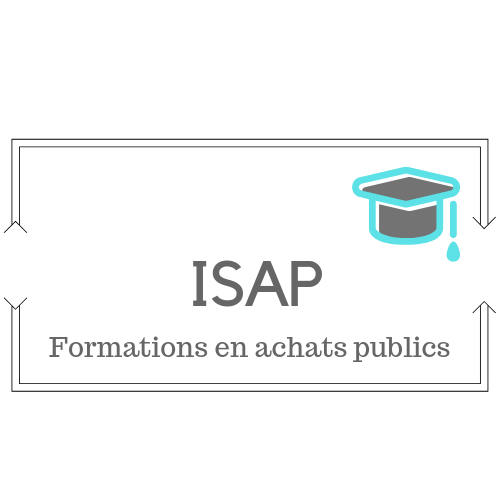 Dossier de demande de recevabilité d’obtention d’un titre par la Validation des Acquis de l’Expérience et des CompétencesNom : ---------------------------------------------------------------------------Prénom : -----------------------------------------------------------------------Titre demandé par la voie de la VA-EC : Responsable de l’Achat PublicCadre réservé à ISAP :Dossier reçu le:|_|_||_|_||_|_|_|_|Première demandeConstitution du Dossier : Décision de recevabilité:	Pièce d’identitéFavorable	Photocopie(s) diplôme(s)Défavorable	CVDate de décision |_|_| |_|_| |_|_|_|_|	Photo d’identité	RèglementContenu de ce livret: Feuillet 1: Information Candidat Feuillet 2: Vos expériences professionnellesFeuillet 3: Dernières formations réaliséesFeuillet 4 : Vos expériences & vos motivationsFeuillet 5 : Attestation sur l’honneurLA DEMANDE DE VALIDATION DES ACQUIS DE L’EXPERIENCE ET DES COMPETENCES S’EFFECTUE EN TROIS ETAPES PRINCIPALES:1ère étape :  Vous devez  remplir ce document qui servira à nos services chargés d’étudier votre demande de voir si celle-ci est recevable, c'est-à-dire si vous remplissez les conditions.Ce dossier doit être envoyé à ISAP par mail à candidature@isap.educationA partir de ce document, rempli par vos soins, le comité de recevabilité, organise un entretien de faisabilité et d’orientation.Sur la base du dossier et des déclarations du candidat, le comité analyse l’expérience professionnelle puis il statue sur la possibilité du candidat à intégrer le parcours VA-EC ou lui propose une autre voie d’accès au diplôme, notamment via la formation continue.2ème étape: Lorsque votre demande aura été déclarée recevable, nous vous convions à des tests complémentaires. Ces tests ont pour objectif de vous exonérer de certains modules de formation  (déjà réalisé ou expériences acquise au cours de votre activité professionnelle) par la suite la Direction de l’ISAP vous présenter un devis de formation avec les modules de formations restant à votre charge.3ème étape : Vous réalisez les modules de formations pour lesquelles vous n’avez pas été exemptés, vous réalisez les validations des acquis rattachés à ces modules ainsi qu’un mémoire technique afin de valider votre formation. Pièces à joindre obligatoirement à votre demande1. Pour justifier de votre identité, vous fournissez :- une photocopie recto verso de votre carte d’identité  ou de votre passeport ou de votre titre de séjour2. Pour justifier de chacune de vos activités :Pour vos activités salariées, vous fournissez:- soit une attestation signée de votre employeur, soit vos bulletins de salaire Pour vos activités non salariées (libérales), vous fournissez:- l’inscription auprès des organismes habilités et les justificatifs de la durée de cette inscription (registre du commerce ou des sociétés, registre des métiers, …)3. Pour justifier de chacun de vos diplômes, titres et actions de formation, vous fournissez :- une photocopie du diplôme, titre ou certificat, ou une photocopie du bulletin de notes indiquant la décision du jury, ou une photocopie de l’attestation de présence aux actions de formation (formation continue). Attention, pour certains titres ou diplômes, il peut vous être demandé des pièces complémentaires (contenu de formation, relevé de notes, appréciation professionnelle …). 4. Éléments administratifs:- un Curriculum vitae - Un chèque bancaire d’un montant de 250 € à l’ordre de l’Isap, pour frais de gestion du dossierRubrique 1 : Information Candidat 						Feuillet 1Intitulé complet du titre que vous souhaitez obtenir :  Responsable de l’Achat PublicMme            M.Nom de naissance……………………………Nom d’épouse…………………………………Prénom(s) ………………………………………………………………………………………Né(e) le : ……………………….. à…………………………………………………………….Nationalité………………………………………………………………………………………Numéro d’INSEE (sécurité sociale) obligatoire ………………………………………………..Adresse …………………………………………………………………………………………. Code postal …………………… Ville………………………... Pays : ………………………..E-mail …………………………………………………………………………………………..Téléphone fixe : ………………………………………  Portable………………………………Diplôme le plus élevé …………………………………………………………………………..Obtenu en ………………………………………………………………………………………Dernier emploi occupé ou dernière fonction……………………………………………………				Feuillet 2ISAP 												         Nom :Prénom :RUBRIQUE N°2 : Informations concernant l’expérience salariée, non salariée ou bénévole en rapport avec le titre visé (en commençant par la plus récente)Cette page peut être dupliquée autant de fois que nécessaire. Dans ce cas, numérotez chacun des exemplaires utilisés. Feuillet 3ISAP													Nom :      Prénom :Vos dernières  formations réalisées  en rapport avec le titre viséCette page peut être dupliquée autant de fois que nécessaire. Dans ce cas, numérotez chacun des exemplaires utilisés.Feuillet 4ISAP													Nom :      Prénom :Votre expérience professionnelle  Expérience de managementAvez-vous déjà encadré des personnes ? Quelles ont été les principales tâches d’encadrement ? Décrivez dans le détail : ………………………………………………………………………………………………………………………………………………………………………………………………………………………………………………………………………………………………………………………………………………………………………………………………………………………………………………………………………………………………………………………………………………………………………………………………………………………………………………………………………………………………………………………………………………………………………………………………………………………………………………………………………………………………………………………………………………………………Avez-vous déjà encadré un ou des acheteurs ? Quelles ont été les principales tâches d’encadrement ? Décrivez dans le détail : ………………………………………………………………………………………………………………………………………………………………………………………………………………………………………………………………………………………………………………………………………………………………………………………………………………………………………………………………………………………………………………………………………………………………………………………………………………………………………………………………………………………………………………………………………………………………………………………………………………………………………………………………………………………………………………………………………………………………Expérience de gestion d’un service achatsAvez-vous déjà eu la responsabilité d’un budget de service achats ? Quelles ont été les limites de cette responsabilité ?……………………………………………………………………………………………………………………………………………………………………………………………………………………………………………………………………………………………………………………………………………………………………………………………………………………………………………………………………………………………………………………………………………………………………………………………………………………………………………………………………………………………………………………………………………………………………………………………………Avez-vous déjà eu à compiler, analyser manager ou défendre la performance d’une fonction achats ? Décrivez si oui et notamment quels types d’indicateurs ? Quelles ont été les limites de cette responsabilité ?……………………………………………………………………………………………………………………………………………………………………………………………………………………………………………………………………………………………………………………………………………………………………………………………………………………………………………………………………………………………………………………………………………………………………………………………………………………………………………………………………………………………………………………………………………………………………………………………………Expériences de comptabilité/gestionAvez-vous déjà eu des responsabilités de contrôle de gestion ? Décrivez si oui, quelles ont été les limites de cette responsabilité ?……………………………………………………………………………………………………………………………………………………………………………………………………………………………………………………………………………………………………………………………………………………………………………………………………………………………………………………………………………………………………………………………………………………………………………………………………………………………………………………………………………………………………………………………………………………………………………………………………Avez-vous déjà eu des responsabilités de comptabilité privée des entreprises ? Décrivez si oui, quelles ont été les limites de cette responsabilité ?………………………………………………………………………………………………………………………………………………………………………………………………………………………………………………………………………………………………………………………………………………………………………………………………………………………………………………………………………………………………………………………………………………………………………………………………………………………………………………………………………………………………………………………………………………………………………………………………………………………………………………………………………………………………………………………………………………………………Avez-vous déjà eu des responsabilités de comptabilité publique des organisations publiques ? Décrivez si oui, quelles ont été les limites de cette responsabilité ?………………………………………………………………………………………………………………………………………………………………………………………………………………………………………………………………………………………………………………………………………………………………………………………………………………………………………………………………………………………………………………………………………………………………………………………………………………………………………………………………………………………………………………………………………………………………………………………………………………………………………………………………………………………………………………………………………………………………Avez-vous déjà eu des expériences de comptabilité analytique ? Décrivez si oui, quelles ont été les limites de cette responsabilité ?………………………………………………………………………………………………………………………………………………………………………………………………………………………………………………………………………………………………………………………………………………………………………………………………………………………………………………………………………………………………………………………………………………………………………………………………………………………………………………………………………………………………………………………………………………………………………………………………………………………………………………………………………………………………………………………………………………………………Avez-vous déjà eu des expériences de décomposition des coûts ? Décrivez si oui, quelles ont été les limites de cette responsabilité ?………………………………………………………………………………………………………………………………………………………………………………………………………………………………………………………………………………………………………………………………………………………………………………………………………………………………………………………………………………………………………………………………………………………………………………………………………………………………………………………………………………………………………………………………………………………………………………………………………………………………………………………………………………………………………………………………………………………………Expérience de commande publiqueAvez-vous déjà passé des procédures de marché publiques simples ? MAPA, AO… quelles ont été vos limites ? Quelle assistance avez-vous requis d’aides extérieures diverses ?………………………………………………………………………………………………………………………………………………………………………………………………………………………………………………………………………………………………………………………………………………………………………………………………………………………………………………………………………………………………………………………………………………………………………………………………………………………………………………………………………………………………………………………………………………………………………………………………………………………………………………………………………………………………………………………………………………………………Avez-vous déjà passé des procédures de marché publics complexes (PCN, dialogue compétitifs, concours) … Quelles ont été vos limites ? Quelle assistance avez-vous requis d’aides extérieures diverses ?………………………………………………………………………………………………………………………………………………………………………………………………………………………………………………………………………………………………………………………………………………………………………………………………………………………………………………………………………………………………………………………………………………………………………………………………………………………………………………………………………………………………………………………………………………………………………………………………………………………………………………………………………………………………………………………………………………………………Avez-vous déjà géré un contentieux MP devant un tribunal administratif ? Quelle ont été vos limites ? Quelle assistance avez-vous requis d’aides extérieures diverses ? Décrivez :………………………………………………………………………………………………………………………………………………………………………………………………………………………………………………………………………………………………………………………………………………………………………………………………………………………………………………………………………………………………………………………………………………………………………………………………………………………………………………………………………………………………………………………………………………………………………………………………………………………………………………………………………………………………………………………………………………………………Avez-vous déjà réalisé de bout en bout une procédure, du CCTP au Rapport d’analyse des offres ? Décrivez : ………………………………………………………………………………………………………………………………………………………………………………………………………………………………………………………………………………………………………………………………………………………………………………………………………………………………………………………………………………………………………………………………………………………………………………………………………………………………………………………………………………………………………………………………………………………………………………………………………………………………………………………………………………………………………………………………………………………………Expériences d’achatsAvez-vous déjà participé à la construction d’une politique d’achats ? d’une stratégie achats ? Décrivez si oui et quelles ont été les limites de cette responsabilité ?………………………………………………………………………………………………………………………………………………………………………………………………………………………………………………………………………………………………………………………………………………………………………………………………………………………………………………………………………………………………………………………………………………………………………………………………………………………………………………………………………………………………………………………………………………………………………………………………………………………………………………………………………………………………………………………………………………………………Avez-vous déjà réalisé des études de marché ? Décrivez si oui, et quelles ont été les limites de cette responsabilité ?………………………………………………………………………………………………………………………………………………………………………………………………………………………………………………………………………………………………………………………………………………………………………………………………………………………………………………………………………………………………………………………………………………………………………………………………………………………………………………………………………………………………………………………………………………………………………………………………………………………………………………………………………………………………………………………………………………………………Avez-vous déjà réalisé des analyses fonctionnelles, ou des cahiers des charges purement fonctionnels ? Décrivez si oui, et quelles ont été les limites de cette responsabilité ?………………………………………………………………………………………………………………………………………………………………………………………………………………………………………………………………………………………………………………………………………………………………………………………………………………………………………………………………………………………………………………………………………………………………………………………………………………………………………………………………………………………………………………………………………………………………………………………………………………………………………………………………………………………………………………………………………………………………Avez-vous déjà réalisé des analyses de la valeur ? Décrivez si oui, et quelles ont été les limites de cette responsabilité ?………………………………………………………………………………………………………………………………………………………………………………………………………………………………………………………………………………………………………………………………………………………………………………………………………………………………………………………………………………………………………………………………………………………………………………………………………………………………………………………………………………………………………………………………………………………………………………………………………………………………………………………………………………………………………………………………………………………………Avez-vous déjà réalisé des négociations complexes d’attribution ? décrivez si oui, et quelles ont été les limites de cette responsabilité ?………………………………………………………………………………………………………………………………………………………………………………………………………………………………………………………………………………………………………………………………………………………………………………………………………………………………………………………………………………………………………………………………………………………………………………………………………………………………………………………………………………………………………………………………………………………………………………………………………………………………………………………………………………………………………………………………………………………………Avez-vous déjà mis en œuvre des plans d’amélioration des performances ? Décrivez si oui, et quelles ont été les limites de cette responsabilité ?………………………………………………………………………………………………………………………………………………………………………………………………………………………………………………………………………………………………………………………………………………………………………………………………………………………………………………………………………………………………………………………………………………………………………………………………………………………………………………………………………………………………………………………………………………………………………………………………………………………………………………………………………………………………………………………………………………………………Avez-vous une spécialisation dans un certain type d’achats ? (travaux, PI, FCS, informatique..) décrivez si oui, et quelles sont vos compétences spécifiques ?………………………………………………………………………………………………………………………………………………………………………………………………………………………………………………………………………………………………………………………………………………………………………………………………………………………………………………………………………………………………………………………………………………………………………………………………………………………………………………………………………………………………………………………………………………………………………………………………………………………………………………………………………………………………………………………………………………………………RéférentsPouvez-vous donner, pour les réponses positives, quelques référents qui pourraient témoigner de vos responsabilités (nom, position actuelle, position vis-à-vis de vous à l’époque, moyen de joindre) ?………………………………………………………………………………………………………………………………………………………………………………………………………………………………………………………………………………………………………VOS MOTIVATIONSSi applicable, décrivez votre fonction actuelle et indiquez comment vous l’appréciez :…………………………………………………………………………………………………………………………………………………………………………………………………………………………………………………………………………………………………………………………………………………………………………………………………………Si applicable, comment se situe dans votre entreprise le service ou le département dont vous faites partie ?…………………………………………………………………………………………………………………………………………………………………………………………………………………………………………………………………………………………………………………………………………………………………………………………………………Si applicable, présentez les principales caractéristiques de votre expérience professionnelle : …………………………………………………………………………………………………………………………………………………………………………………………………………………………………………………………………………………………………………………………………………………………………………………………………………Quels sont les domaines d’activité pour lesquels vous vous estimez particulièrement apte aujourd’hui ?…………………………………………………………………………………………………………………………………………………………………………………………………………………………………………………………………………………………………………………………………………………………………………………………………………Exposez les motifs qui vous incitent à faire acte de candidature : …………………………………………………………………………………………………………………………………………………………………………………………………………………………………………………………………………………………………………………………………………………………………………………………………………Quel est votre projet professionnel de moyen terme ?…………………………………………………………………………………………………………………………………………………………………………………………………………………………………………………………………………………………………………………………………………………………………………………………………………Feuillet 5RUBRIQUE N°4 : Déclaration sur l’honneurCette déclaration est à remplir obligatoirement pour que votre dossier soit recevableDéclaration sur l’honneurJe soussigné(e), --------------------------------------------------------------------------------déclare sur l'honneur que toutes les informations fournies sont exactes et sincères et que la présente candidature à la validation des acquis de l'expérience en vue de l'obtention du titre suivant (intitulé exact du titre demandé et option) : ……………………………………………………………………………………………………………………………………………………………………………………………………...constitue l'unique demande pour ce diplôme pour la même année civile.Je m'engage également à ne pas présenter plus de trois candidatures à la validation des acquis de l'expérience pour des diplômes, certificats ou titres différents durant la présente année civile.Je suis informé (e) que toute fausse déclaration annulera ma candidature et me rendra automatiquement inéligible à la VA-EC de ISAP Fait à -------------------------------- Le ------------------------------------Signature du candidatLa loi punit quiconque se rend coupable de fausses déclarations : « Constitue un faux toute altération frauduleuse de la vérité, de nature à causer un préjudice et accomplie par quelque moyen que ce soit, dans un écrit ou tout autre support d’expression de la pensée qui a pour objet ou qui peut avoir pour effet d’établir la preuve d’un droit ou d’un fait ayant des conséquences juridiques.1Nom et lieu del’entreprise (ou autre structure) danslaquelle les activitésont été exercées2Emploiou fonction bénévole occupé3Secteur d’activité, del’entreprise ou de lastructure4Statut dans cet emploi :1 : salarié2 : travailleurindépendant, artisan,profession libérale3 : intermittent du spectacle4 : bénévole5Temps deTravail1 : Temps complet2 : Temps partiel (indiquer lenombre d’heures parsemaine)3 : Autres6Total des heures effectuées dans cette fonction ou cet emploi7Périodes d’emploi : Jour – Mois - Année7Périodes d’emploi : Jour – Mois - Année8Principales activités exercéesen rapport avec le titre visé1Nom et lieu del’entreprise (ou autre structure) danslaquelle les activitésont été exercées2Emploiou fonction bénévole occupé3Secteur d’activité, del’entreprise ou de lastructure4Statut dans cet emploi :1 : salarié2 : travailleurindépendant, artisan,profession libérale3 : intermittent du spectacle4 : bénévole5Temps deTravail1 : Temps complet2 : Temps partiel (indiquer lenombre d’heures parsemaine)3 : Autres6Total des heures effectuées dans cette fonction ou cet emploiDate dedébutDate defin8Principales activités exercéesen rapport avec le titre viséExemple : Mairie de Bry sur MarneAcheteur Public1 ; salarié2 ;28h par semaine1867 heures01/02/201831/01/2019Préparation du marchéMise en œuvre de la consultationContractualisation et suivi marcheGestion juridique et financièreIntitulé de la formationDate de la formationInstitut de formation ou formateur Compétences validés lors de cette formationRessources et produits utilisés, matériels employés, machines, communication, etc…